Klasa 623.03.2020Temat: Utrwalamy wiadomości o głównych częściach zdania.Przypomnij sobie, jakie rodzaje podmiotów i orzeczeń ostatnio omawialiśmy w szkole (notatka w zeszycie z 11.03.2020) i wykonaj następujące zadania:Rozwiązane zadania prześlij w pliku word jako załącznik na fb lub na adres mailowy ewkaku@wp.pl. Wykorzystaj podkreślenie.Zad. 1 Pamiętaj, że podmiot nazywa wykonawcę czynności (tego, który coś wykonuje).Podkreśl podmioty w poniższych zdaniach i nazwij je:*Widział tęczę.	(podmiot……………………...)*Domy, płoty, drzewa zniknęły za mgłą.	(podmiot ……………………………)*Zabrakło mu cierpliwości.	(podmiot……………………)*Jej kolega zdał testy.	(podmiot…………………….)*Przybywa nam lat.		(podmiot………………………)*Wczoraj tańczyli świetnie.	(podmiot…………………..)*Zawsze naprawiał to ojciec.	(podmiot…………………..)Zad. 2Orzeczenie nazywa czynność, która jest wykonywana w zdaniu (coś co zostało zrobione, jest robione lub dopiero będzie zrobione).Podkreśl orzeczenia:Np. Zostanę świetnym informatykiem.*Wczoraj był pierwszy na mecie.*Długo wracali z podróży.*Zaczekaj na nich na przystanku.*Pojechałbym nad morze.*Ostatnio stał się kłótliwy.*Wszystko zostało już wytłumaczone.*Pociąg już odjechał.*Nie zdążył na autobus.*Znajomy jest dobrym lekarzem.*Jutro napiszę te listy.Zad. 3Podkreśl orzeczenie imienne. Uwaga, nie wszystkie zdania mają orzeczenie imienne! Zaznacz łącznik kolorem żółtym i orzecznik kolorem zielonym. Wykorzystaj kolor wyróżnienia tekstu.*Szybko skończył pisać streszczenie.*Będę biegła naprawdę szybciej.*Kto był pierwszy na dworcu?*Nie wiem nic o testach.*Ciotka została aktorką.*Jej znajoma stała się naprawdę nieznośna.*Koledzy Jaśka będą aktorami w przedstawieniu.*Pamiętam o występie.*Jest świetny w fizyce.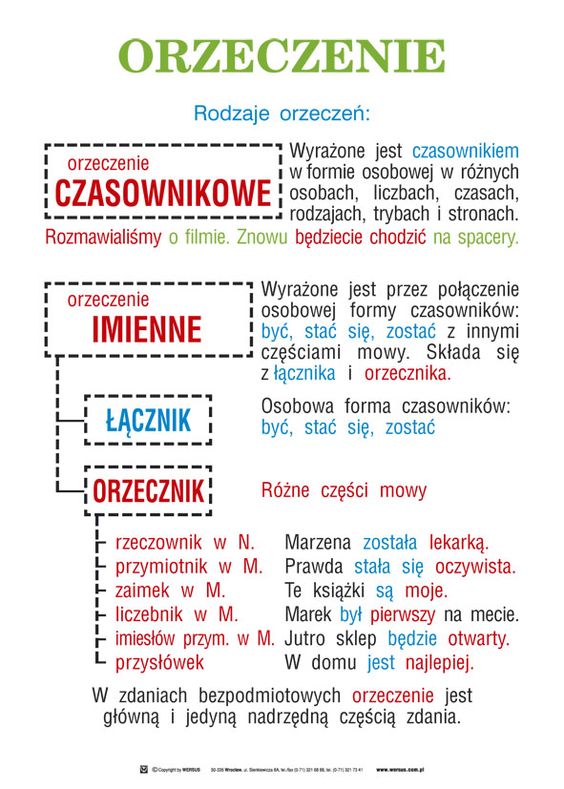 